OBECNÍ ÚŘAD KARLOVICE
Karlovice 47, 763 02 Zlín 4
IČO: 46276076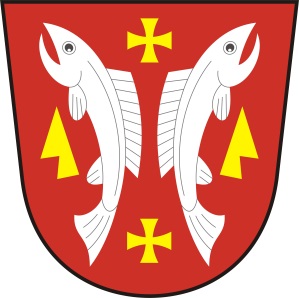 VOLBY DO ZASTUPITELSTEV OBCÍ A VOLBY DO SENÁTU PARLAMENTU ČESKÉ ŘEPUBLIKY 
5. a 6. října 2018
II. KOLO - 12. a 13. října 2018Podle zákona č. 491/2001 Sb., o volbách do zastupitelstev obcí a o změně některých zákonů, ve znění pozdějších předpisů, (dále jen „zákon“), a vyhlášky Ministerstva vnitra č. 59/2002 Sb., o provedení některých ustanovení zákona č. 491/2001 Sb., o volbách do zastupitelstev obcí a o změně některých zákonů, ve znění pozdějších předpisů, (dále jen „vyhláška“)-§29zákona
a dle zákona č. 247/1995 Sb., o volbách do Parlamentu České republiky a o změně a doplnění některých dalších zákonů, ve znění pozdějších předpisů (dále jen „zákon“), s odkazem na ustanovení § 80 zákona, a vyhlášky Ministerstva vnitra č. 233/2000 Sb., o provedení některých ustanovení zákona č. 247/1995 Sb., o volbách do Parlamentu české republiky a o změně a doplnění některých dalších zákonů, ve znění zákona č. 212/1996 Sb., nálezu Ústavního soudu uveřejněného pod č. 243/1999 Sb., a zákona č. 204/2000 Sb., ve znění pozdějších předpisů (dále jen „vyhláška“) a vyhlášky Ministerstva financí č. 396/2003 Sb., kterou se stanoví bližší podmínky způsobu složení a vrácení kauce a složení a vrácení příspěvku na volební náklady v souvislosti s konáním voleb do Parlamentu České republiky, ve znění pozdějších předpisů (dále jen „vyhláška Ministerstva financí“) - § 15 odst. 1 zákonaoznamuji, že volba se koná v knihovně obecního úřaduv pátek   5. října 2018 od 14.00 – 22.00 hod.v sobotu 6. října 2018 od   8.00 – 14.00 hod.Karlovice, 20. 9. 2018Lubomír Řehůřek
starosta